گزارش وضعیت تحصیلی دانشجوی دکتری رشته-گرایش ................. نیمسال اول/دوم سال تحصیلی ................تأیید کارشناس تحصیلات تکمیلی دانشکدهضمن ارسال دستاوردهای پژوهشی دانشجو.................................. به پیوست، بدینوسیله میزان تقریبی پیشرفت رساله را ........ درصد و میزان رضایت خود از فعالیتهای پژوهشی نامبرده را در نیمسال جاری (عالی    خوب    متوسط  غیر قابل قبول   ) اعلام می دارم.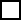 دلایل ارزیابی: نام و امضای استاد راهنما                                                                                                                     نام و امضای دانشجوبدینوسیله گزارش پیشرفت تحصیلی نیمسال اول/ دوم تحصیلی ................... خانم/آقای ..................... که در تاریخ ................... در شورای تحصیلات تکمیلی دانشکده مورد بررسی قرار گرفته است. امضاء و مهر معاونت آموزشی و تحصیلات تکمیلی دانشکده مشخصات دانشجومشخصات دانشجونام و نام خانوادگی: شماره دانشجویی: دوره:تاریخ شروع به تحصیل:شماره تماس:رایانامه:وضعیت آموزشیوضعیت آموزشیتعداد واحدهای گذرانده شده:میانگین کل نمرات:مدرک زبان، نمره و تاریخ انقضاء:وضعیت آزمون جامع:وضعیت پژوهشیوضعیت پژوهشیعنوان فارسی رساله:عنوان فارسی رساله:عنوان لاتین رساله:عنوان لاتین رساله:تاریخ تصویب موضوع رساله:تاریخ تقریبی دفاع:ارزیابی استاد راهنما از پیشرفت رسالهارزیابی استاد راهنما از پیشرفت رسالهنام و نام خانوادگی:مرتبه علمی:ارزیابی شورای تحصیلات تکمیلی دانشکده از پیشرفت رساله